Sun Oven BBQ Sandwiches:Cut meat into cubes, add BBQ sauce, and cook in full sun for 3-4 hours. Shred and serve on buns.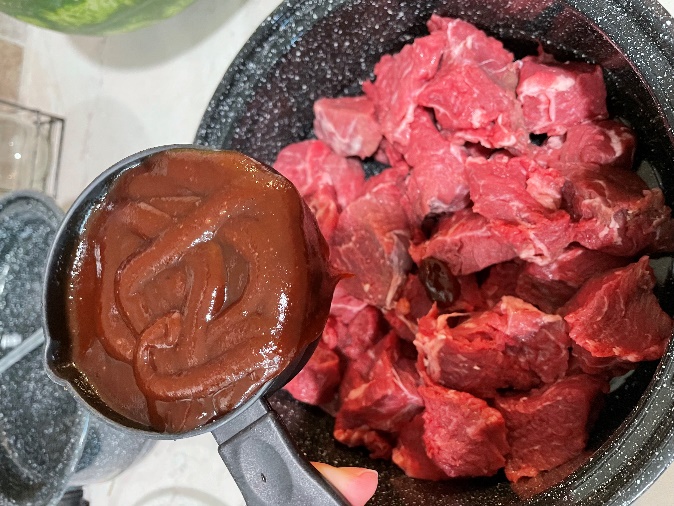 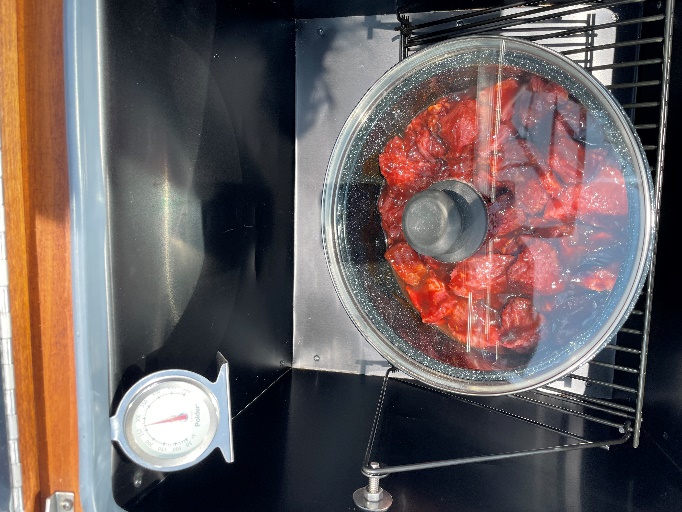 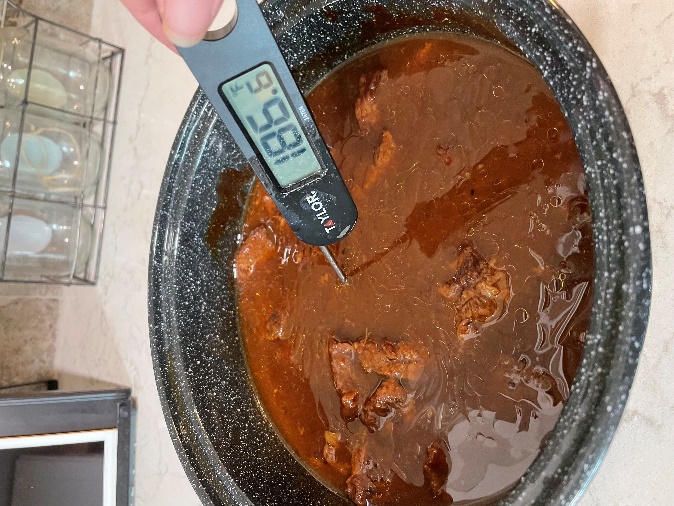 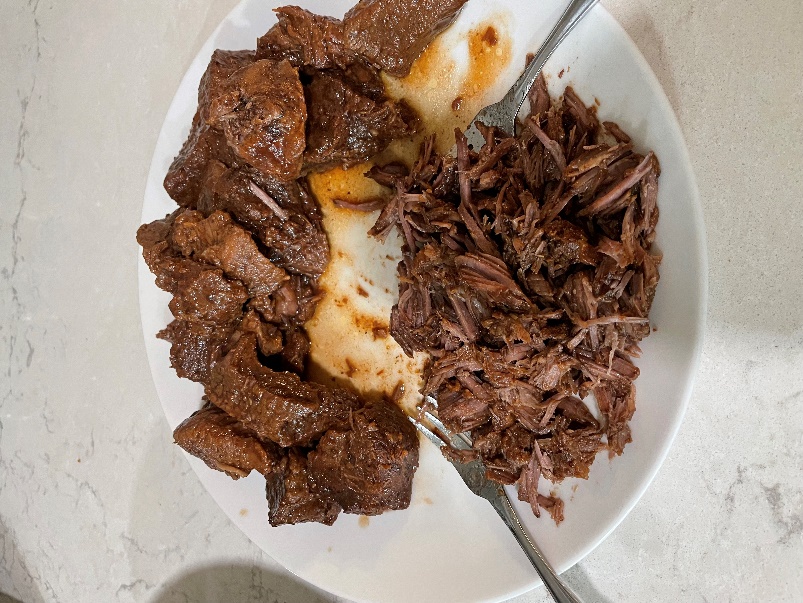 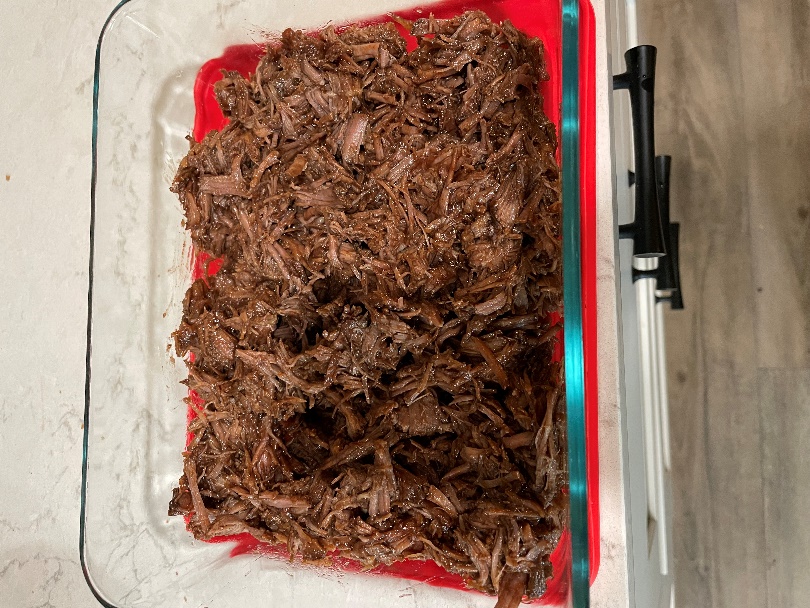 